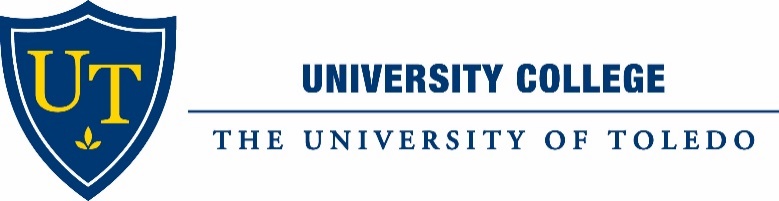 Liberal Studies Seminar Proposal - Spring 2018Name  __________________________________________________________________College/Department  ______________________________________________________Telephone Work:  ______________________    Home or cell: _________________Seminar Title: ____________________________________________________________ (limit: 32 characters)Please check the category most appropriate for this proposed seminar:       Social Science Seminar  	(ALS 3040)       Humanities Seminar	(ALS 3050)       Natural Science Seminar	(ALS 3060)Attach a sample syllabus containing the following: Description of Seminar (average 50-60 words for course listing)Course ObjectivesLearning Outcomes(Recommended: http://www.nerc.com/files/Instructional_guide_writing_Objectives.pdf)Outline of Topics and Activities in the Proposed Seminar The courses offered through the Liberal Studies program are interdisciplinary, which we define as comparing, connecting and synthesizing broad information to creative new avenues of thinking among three or more discrete disciplines. Additionally, courses should utilize the standards and practices of  Writing Across the Curriculum (WAC) requirements, generally defined as writing intensive course work in terms of formal essays, journals, assignments, formative assessments (mutliple drafts) and examinations (although these courses do not provide WAC credit).  Briefly define how this course meets both  interdisciplinary standards and WAC criteria:____________________________________________________________________________________________________________________________________________________________________________________________________________
_______________________________________________________________________
______________________________________________________________________________________________________________________________________________Briefly describe your qualifications to teach this course (brief  c.v. should be attached).  _______________________________________________________________________
______________________________________________________________________________________________________________________________________________Instructional resources to be used in the course (including textbooks, reference materials, DVDs,  etc.):_______________________________________________________________________
______________________________________________________________________________________________________________________________________________Special instructional needs (such as technology, intercom, labs, etc.)_______________________________________________________________________
______________________________________________________________________________________________________________________________________________Signatures below confirm this proposed course has not been taught in your home department in the last five years, and is not scheduled to be taught in the near future.  As per University requirements, approval is necessary from the proponent’s department chair and college dean.  Compensation Requested (please check one):Because Liberal Studies seminars are offered online, the online compensation rate will be used for all sections except those taught in load.   _______ In Load        _______ Out of Load         _______ Part-Time Instructor___________________________________         ____________    (Instructor of record)       Name				       	        Date___________________________________         ____________     (Assistant Dean        Name                                                                Date                     or  Department Chair)____________________________________        ____________   (College Dean       Name                                                                 Date                   or designee)              Proposals should be received by the date noted on the cover letter to be considered for selection.  Return proposal application to:  Kim Pollauf Assistant DeanUniversity College MS 343 or by e-mail to kimberly.pollauf@utoledo.edu with cc to leslie.darcangelo@utoledo.edu